Aanmelden voor examen VaarbewijsInloggen op site van CBR met DigiD, klik op Recreatievaart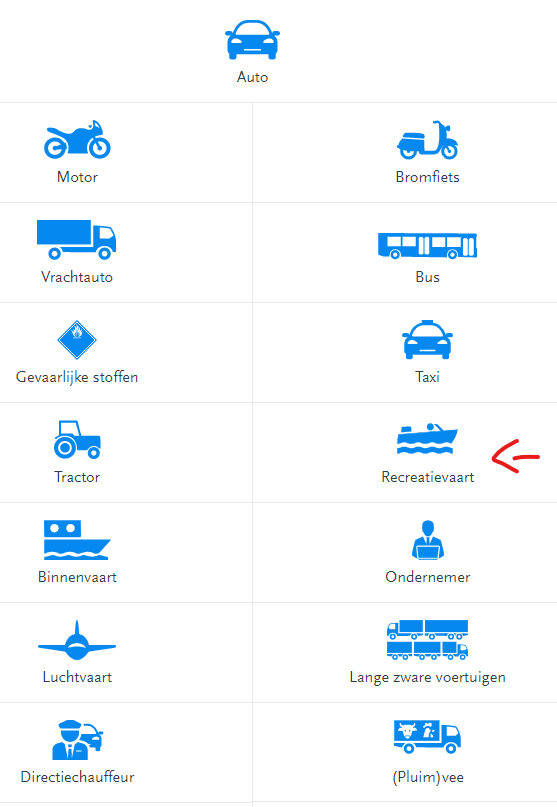 Klik op gewenst examen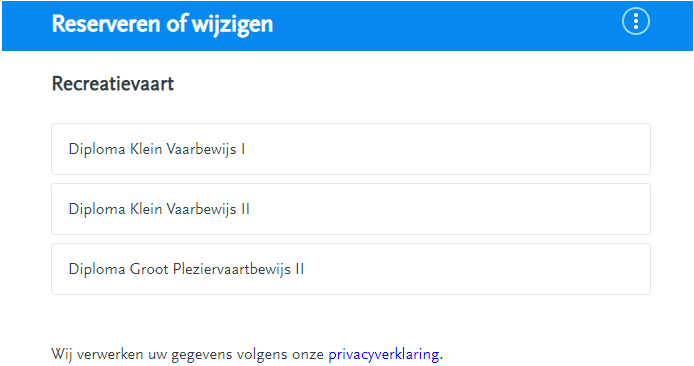 Klik op Klein Vaarbewijs 1 examen wanneer u geen schipperspapieren in bezit heeft.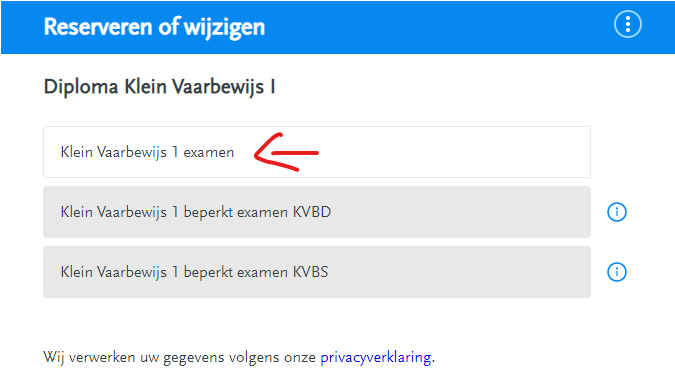 Klik op Klein Vaarbewijs 1 examen wanneer je geen extra tijd of tolk nodig hebt.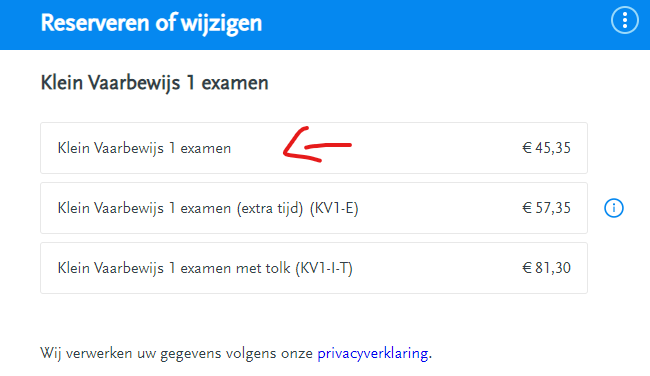 Hierna maak je een keuze waar en wanneer. Klik steeds op verder om de beschikbare data in de geselecteerde plaats te kunnen zien.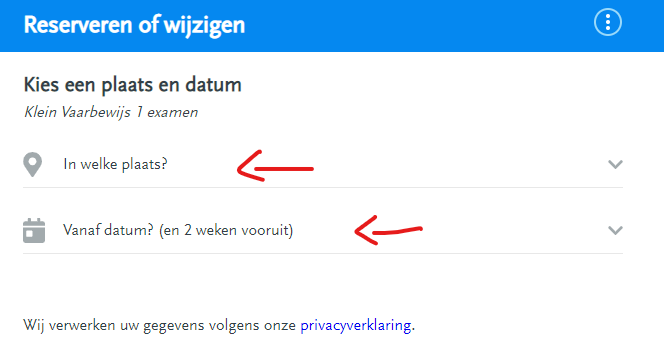 Mocht het niet lukken dan is CBR te bereiken op 088 2277700.Geen DigiD? Klik hier voor het aanvraagformulier.